Сведения о границах публичного сервитутаСхема расположения границ публичного сервитутаМестоположение границ публичного сервитутаКрасноярский край, г. КрасноярскКрасноярский край, г. КрасноярскСистема координатМСК 167, зона 4 МСК 167, зона 4 Метод определения координатаналитический методаналитический методПлощадь земельного участка37 кв. м37 кв. мСредняя квадратическая погрешность положения характерной точки (Mt), м0,10,1Обозначение характерных точек границКоординаты, мКоординаты, м1627353.3492562.452627354.8292564.533627355.0192565.044627356.0892580.615627354.1192581.146627353.0392565.467627351.2992563.021627353.3492562.451627142.69102046.38Масштаб 1:500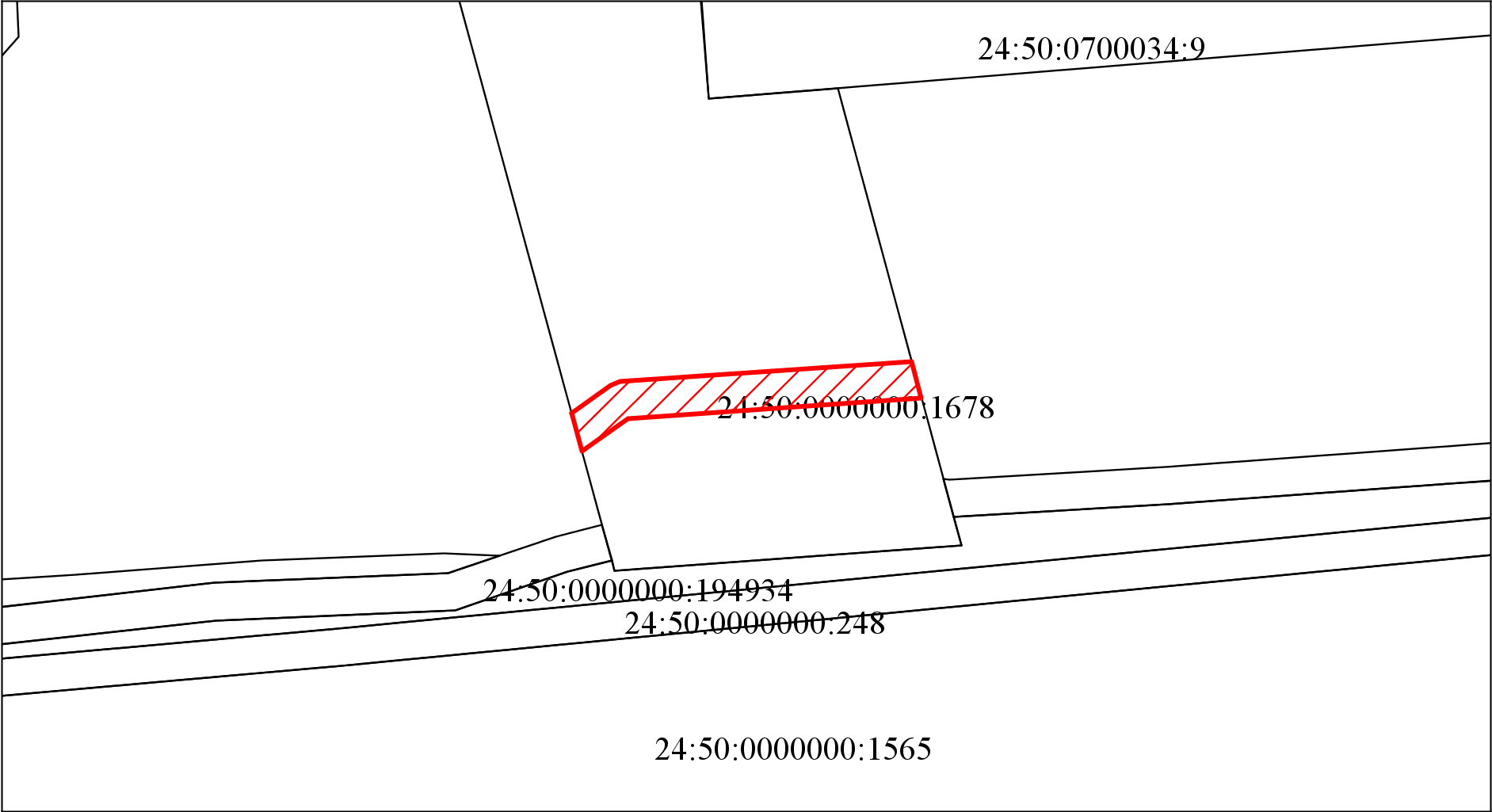 Условные обозначения: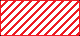 – испрашиваемый земельный участок.